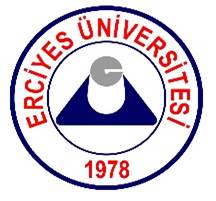 Adı Soyadı Öğrenci No Öğretim YılıE-Posta Adresi Telefon Noİkametgah AdresiÖğrencinin İmzasıÖğrencinin İmzasıBeceri Eğitimi  Komisyonunun İmza ve KaşesiBeceri Eğitimi  Komisyonunun İmza ve KaşesiBeceri Eğitimi  Komisyonunun İmza ve KaşesiAdı AdresiFaaliyet alanıTelefon NumarasıE-Posta AdresiBaşlama TarihiBitiş TarihiBeceri Eğitimi SüresiHaftalık Beceri Eğitimi yapılacak                            Gün SayısıYetkilinin Adı Soyadıİmza ve KaşeGörev ve Ünvanıİmza ve KaşeE-Posta Adresiİmza ve KaşeTelefon Numarasıİmza ve Kaşe